Более половины прав на жилую недвижимость в Иркутской области регистрируется по электронным обращениямБолее половины прав на жилую недвижимость в регионе сегодня регистрируется на основании электронных обращений -  такую статистику озвучили в Управлении Росреестра по Иркутской области, подводя итоги работы за третий квартал 2022 года. Всего от жителей области в третьем квартале поступило в ведомство 57 664 заявления, из них 22 025 - в виде электронных документов. Основные факторы – это сокращенные сроки электронной регистрации и высокая вовлеченность представителей бизнес-сообщества, таких как кредитные организации и застройщики. Если для юридических лиц и бизнеса электронная подпись давно стала привычным инструментом, то у населения региона цифровые способы документооборота по объективным причинам, например, на фоне все более распространяющейся практики «электронного мошенничества», вызывают определенные сомнения. По мнению Уполномоченного по правам человека в Иркутской области Светланы Николаевны Семеновой, цифровизация и активное внедрение электронного документооборота с одной стороны, несомненно, повысит уровень мобильности реагирования на факты нарушения прав человека и позволит оперативнее вырабатывать алгоритмы правовой защиты в случае фактов их нарушения. Кроме того, внедрение подобного рода «инструментария» должно обеспечить более высокий уровень межведомственного взаимодействия субъектов, наделенных функциями по защите прав человека. С другой стороны, процессы цифровизации документооборота должны сопровождаться работой по максимальному информированию граждан о значимости и доступности подобного рода сервисов, включая информацию о возможных «рисках» их использования. Одновременно учреждения и организации, внедряющие в свою практику цифровые технологии, должны предпринять максимальные усилия по снижению подобных «рисков».  «Поскольку квалифицированная электронная подпись представляет собой полный аналог собственноручной подписи гражданина, она позволяет получить доступ ко всему спектру государственных услуг. Полная цифровизация  услуг по регистрации прав на недвижимость является нашим приоритетом, поэтому уже сегодня мы тестируем различные способы радикально сократить время обработки электронных обращений, чтобы вся процедура занимала у регистратора не более одного часа», - отметил руководитель Управления Росреестра по Иркутской области Виктор Петрович Жердев.В Иркутской области срок регистрации прав на недвижимость по обращениям в электронном виде составляет один рабочий день. Напоминаем, что одним из эффективных способов защиты от мошенничества с недвижимостью является подача заявления о невозможности регистрации права без личного участия правообладателя – такое обращение также можно представить в орган регистрации прав посредством электронных сервисов Росреестра при наличии усиленной электронной подписи.Пресс-служба Управления Росреестра по Иркутской области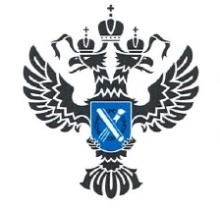 УПРАВЛЕНИЕ РОСРЕЕСТРАПО ИРКУТСКОЙ ОБЛАСТИ20 октября 2022 года20 октября 2022 года